Publicado en España el 21/08/2017 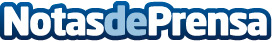 Grupo Ceres: consejos para una casa bien aisladaGrupo Ceres, constructora andaluza con amplia experiencia en el sector de la rehabilitación, facilita las claves para conseguir un buen aislamiento en cualquier hogarDatos de contacto:Grupo Ceres954 63 41 33Nota de prensa publicada en: https://www.notasdeprensa.es/grupo-ceres-consejos-para-una-casa-bien-aislada Categorias: Construcción y Materiales http://www.notasdeprensa.es